			Issaquah PTSA Council					Membership Meeting					Our Savior Lutheran Church				November 9, 2017
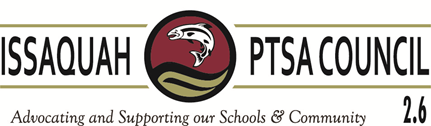 AGENDA9:40-10:00	Welcome - Speaker: 	Jake Kuper, District Chief of Finance & Operations10:00–10:15	President’s Report				Becky Gordon & Leslie Kahler10:15-10:20	Consent Agenda				Becky Gordon & Leslie Kahler		October 12, 2017 Meeting MinutesOctober 2017 Treasurer’s Report10:20-10:30	Business					Secretary					Erin Thacker		Treasurer					Erin EatonElect Council Nominating Committee	Becky Gordon & Leslie Kahler10:30-10:35	Volunteers for Issaquah Schools	Dawn Peschek & Suzanne Weaver10:35-10:45	Vice Presidents/Answers to Notecards Ina Ghangurde, Laila Collins, Wendy Shah, Korista Smith-Barney10:45-10:55	WSPTA		Best Practices				Korista Smith-Barney		Membership					Open		Advocacy					Open10:55-11:15	Committee ReportsOutreach	Kim Weiss (Rebecca Rice, Issaquah Food & Clothing Bank)Reflections					Leah GibsonWebmaster					Cindy KelmParentwiser					Heidi Fuhs								Debbie Steinberg KuntzFACE						Ina GhangurdeIssaquah Schools Foundation		Valerie YanniSpecial Education				Carrie HipsherHealthy Youth Initiative			Andie AdeeArt in the Schools				Juliette Ripley-Dunkelberger						Laurelle Graves11:15-11:45	District Updates				Ron Thiele, Superintendent								Doug Jones, President IEAAdjourn	Optional Question & Answer Session to Follow for PTA Specific QuestionsCommittee ChairsLeah Gibsonreflections@issaquahptsa.orgIna Ghangurdeface@issaquahptsa.orgKim Weissoutreach@issaquahptsa.orgHeidi Fuhs  andDebbie Steinberg Kuntzparentwiser@issaquahptsa.orgCarrie Hipsherspecial-ed@issaquahptsa.orgCindy Kelmwebmaster@issauquahptsa.orgLiaisons Juliette Ripley-Dunkelberger and Laurelle Gravesartdocent@issauqhptsa.orgValerie Yanniisf-rep@issaquahptsa.org	Dawn Peschekvis-rep@issaquahptsa.orgAndie Adeeandie@isfdn.orgVacant positionsCo-Reflections ChairAdvocacy MembershipExecutive CommitteeBecky Gordon & Leslie Kahlerpresident@issaquahptsa.orgErin Thackersecretary@issaquahptsa.orgErin Eatontreasurer@issaquahptsa.orgIna Ghangurdevp-high@issaquahptsa.orgLaila Collinsvp-middle@issaquahptsa.orgKorista Smith-Barnevp-el-south@issaquahptsa.orgWendy Shahvp-el-central@issaquahptsa.orgIna Ghangurdevp-el-north@issaquahptsa.orgThe Issaquah PTSA Council serves all local PTAs and PTSAs in the Issaquah School DistrictCouncil Website:  IssaquahPTSA.orgFacebook:  Issaquah PTSA Council 2.6Washington State PTA Website:  wastatepta.orglogin: Every  		password:  Child(Updated login and password 11/7/17)National PTA:  pta.org